График работы посменно-круглосуточныйНеобходимая документация:1.1.История родов (форма 096\у).1.2.Статический талон.1.3.Бланк осмотра на сифилис.1.4. Документы пациента (паспорт, полис ОМС, СНИЛС)1.5.Информированное добровольное согласиеПорядок госпитализации.О поступлении роженицы сообщить дежурному врачу. При необходимости дежурный врач решает вопрос о госпитализации в родовое отделение или в отделение патологии при предвестниках родов. Время ожидания госпитализации не более 15 мин.Взять сопроводительный лист у фельдшера скорой помощи (если беременная поступает на машине скорой помощи).Немедленно определяется характер схваток, наличие выделения из половых путей.В помещении фильтра приёмного покоя решить вопрос о госпитализации в отделение обсервации или в родовое отделение физиологического профиля, согласно положениям СанПиНа 2.1.3.2630\10Проводить роженицу в смотровой кабинет соответствующего профиля.Беременной предлагается ознакомиться с информируемым  добровольным согласием на медицинское вмешательство под подпись.При отказе беременной женщиной от госпитализации оформляется отказ в письменной форме с отметкой в журнале отказов от госпитализации.Производится опись верхней одежды и личных вещей беременной, после чего санитарка отделения  сдает их на хранение в гардероб. Беременная  переобувается во вторую обувь.Прием роженицы регистрируется в журнале приема. Оформляется ф. 096/у «история родов». Паспортные данные женщины записываются с оригиналов документов (паспорт, СНИЛС и полис обязательного медицинского страхования).Переносятся  из обменной карты данные анамнеза и результаты анализов.Проводится уточнение анамнеза:  эпидемиологический анамнез,  перенесенные заболевания, гемотрансфузии, аллергоанамнез, состоит ли в каком-либо учреждении на «Д» учете. Производится сверка паспортных данных беременной со списками состоящих на «Д» учете пациенток с диагнозом В-20 и туберкулез. При наличии у беременной этих заболеваний обязательно маркируется титульный лист истории родов. Проводится осмотр кожных покровов, волосистой части головы (на наличие гнойных и паразитарных заболеваний), при этом необходимо обратить  внимание на состояние стоп,  ногтей, видимых слизистых.Проводится измерение АД, пульса, температуры тела, ОЖ и ВСДМ, выслушивается сердцебиение плода, проводится наружное акушерское обследование. Все данные вносятся в историю родов.Заполняется  статистический талон и бланк осмотра больного на сифилис.Вся заведенная документация подклеивается или  вкладывается в историю родов.Записи в документации оформляются  понятным почерком.Проводится санитарная обработка. Каждая принятая женщина сопровождается в отделение в присутствии акушерки. Вид транспортировки определяется в индивидуальном порядке.При бурной родовой деятельности роженица на каталке немедленно отправляется в родовое отделение, вся документация оформляется в родовом отделении.При возникновении неясной ситуации (кровянистые выделения, высокое АД и т.д.) и при невозможности врачебного осмотра (врачи на операции и на родах) роженица немедленно транспортируется в сопровождении акушерки в родовое отделение.Возникновение критической ситуацииСитуация акушерского профиляПотуги:Санитарка приёмного отделения немедленно вызывает на помощь дежурного акушер - гинеколога, неонатолога, дежурную акушерку послеродового отделения 1-го этажаАкушерка приёмного отделения транспортирует роженицу в противошоковый зал, где оказывает необходимую  помощь Акушерка послеродового отделения обязана в течение не более 3-х минут подняться в противошоковый зал для помощи дежурному персоналу приёмного отделенияНепрофильная критическая ситуация  (неотложные состояния)Санитарка приёмного отделения немедленно вызывает на помощь дежурного акушер - гинеколога, анестезиолога-реаниматолога, дежурную акушерку послеродового отделения 1-го этажаАкушерка приёмного отделения транспортирует пострадавшего в противошоковый зал, где оказывает необходимую  помощь по утверждённым стандартам, используя укладку по неотложной помощиАкушерка послеродового отделения обязана в течение не более 3-х минут подняться в противошоковый зал для помощи дежурному персоналу приёмного отделения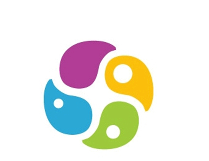  ГАУЗ «КДМЦ» «Камский детский медицинский центр»
АлгоритмПЦ-14 -А-04-2014 ГАУЗ «КДМЦ» «Камский детский медицинский центр»
АлгоритмЛист 1 из 3 ГАУЗ «КДМЦ» «Камский детский медицинский центр»
АлгоритмРедакция 1Ф.И.О.должностьподписьразработалАбрамова М.В.Главная акушерка ПЦутвердилЭстрин А.Г.Заместитель главного врача по акушерству и гинекологиивведен 25.08.14.25.08.14.25.08.14.отменен пользователиАкушерки ПЦАкушерки ПЦАкушерки ПЦ